Publicado en NUEVA YORK, NUEVA YORK y TEL AVIV, ISRAEL  el 25/02/2021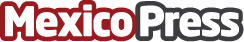 BioCatch obtiene nueva patente estadounidense para autenticar a los usuarios de dispositivos móvilesLa 57ª patente de la empresa protege un método de identificación de fraudes, basado en el estilo en que el usuario sostiene el dispositivoDatos de contacto:Tania Rubio+52 55 1700 5172Nota de prensa publicada en: https://www.mexicopress.com.mx/biocatch-obtiene-nueva-patente-estadounidense Categorías: Finanzas Programación E-Commerce Ciberseguridad http://www.mexicopress.com.mx